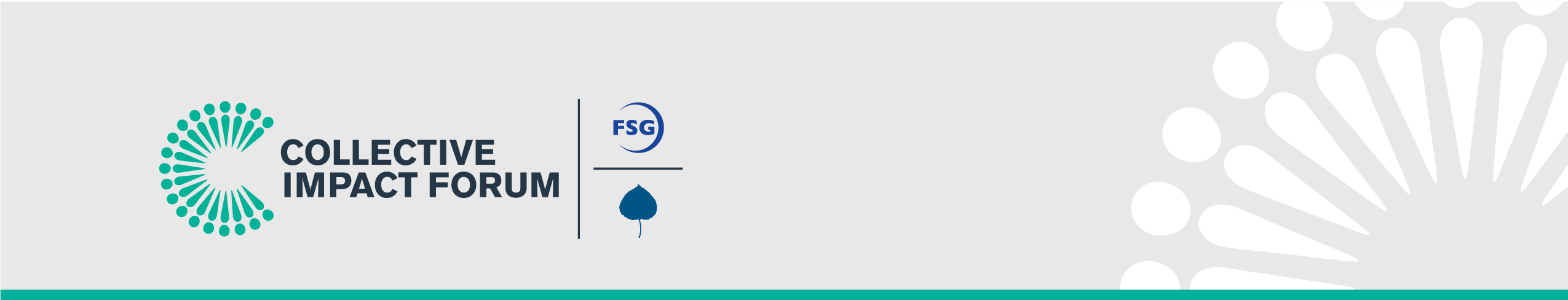 As a Steering Committee Member of the <Insert Name of Initiative Here>, I agree to:Adopt and support the <Initiative> goal:<Insert detailed description of initiative goal>e.g. “Our goal is to double the number of students in South King County and South Seattle who are on track to graduate from college or earn a career credential by 2020.  We are committed to nothing less than closing the unacceptable achievement gaps for low income students and children of color, and increasing achievement for all students from cradle to college and career.”  Provide strategic guidance, vision, and oversight for the <Initiative Name>, including:Developing and refining the Common Agenda for change, including the problem, goal(s), and guiding principlesUsing data to inform strategy development learningTracking progress of the work using agreed-upon indicators at Steering Committee and Working Group levelsMaking connections between Working Groups to ensure coordination and efficiencyInteracting with the backbone entity on strategy, community engagement, and shared measurementProvide leadership by:Considering how my own organization or those in my network can align to the Common AgendaServing as a vocal champion of the collective impact effort in the communityPlay an active role by:Participating in-person at the regularly scheduled meetings (every 4-6 weeks)Reviewing pre-read materials prior to meetings and coming prepared for engaged discussion, active listening, and respectful dialogueCommitting to year-long membership of the Steering CommitteeSignature:   	 _______________________________________________	Date:	____________Printed Name: 	_______________________________________________________________________